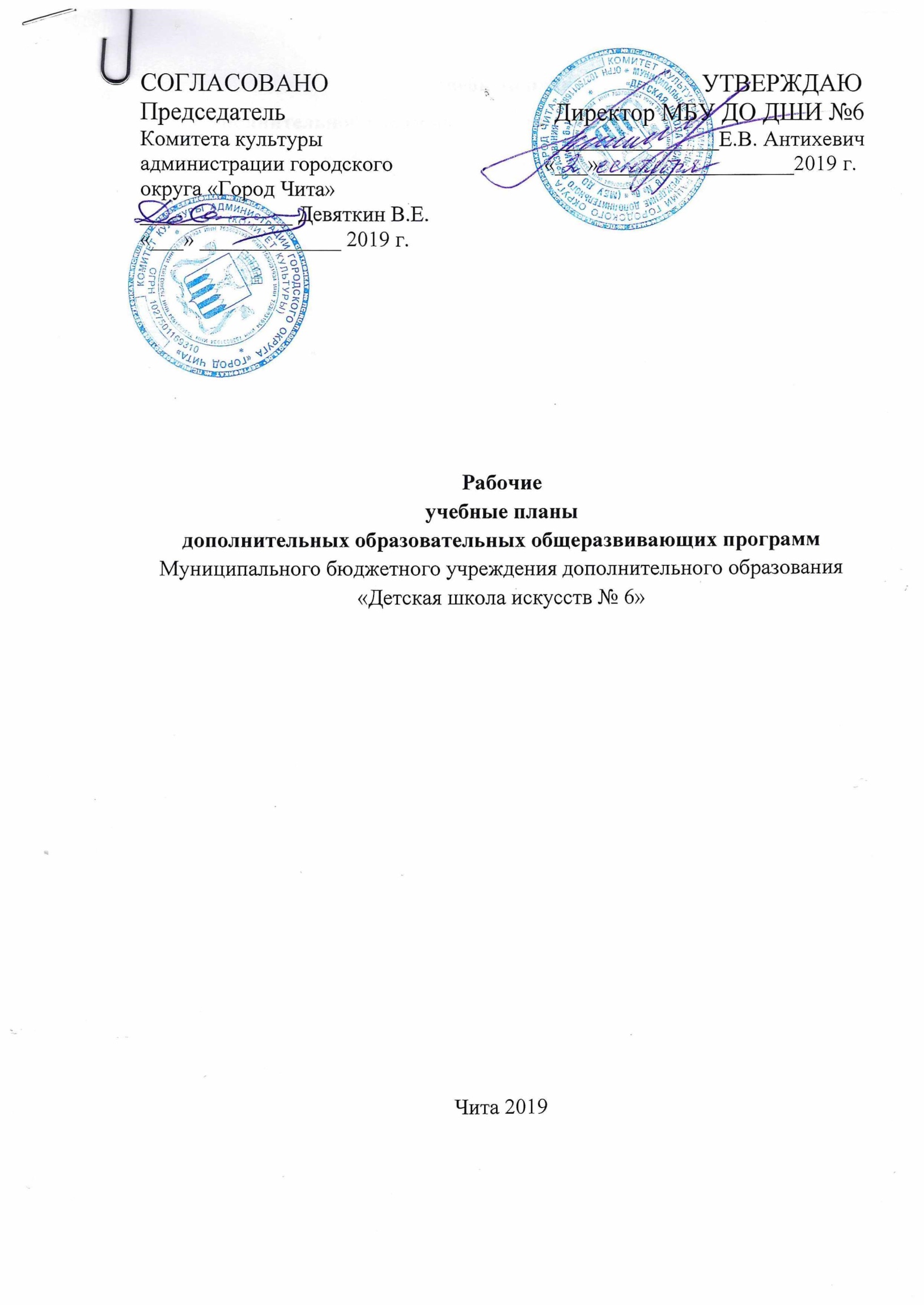 Учебный пландля дополнительной образовательной общеразвивающей программыв области музыкального искусства*(отделение фортепиано)Возраст детей – 7(8) - 11(12) Срок реализации – 4 годаПримечание:      *Школа в пределах имеющих средств может расширить перечень предметов и увеличить количество часов указанных дисциплин.**Выпускники 4 класса считаются окончившими курс образовательного учреждения с дальнейшим переходом на  предпрофессиональное образовательное обучение.   ***Музицирование предполагает чтение с листа, транспонирование,  подбор на слух. Предполагается выбор предметов «Ансамбль» или «Музицирование»,  в зависимости  от подготовки и уровня образования учащегосяСтаршими классами следует считать 1,2,3,4 классы.Количественный состав групп по сольфеджио, слушанию музыки, музыкальной литературе, в среднем 6 человек. Количественный состав групп по хору в среднем 7-9 человек, по оркестру – 5-6 человек,  по другим формам коллективного музицирование – от 2 человек.Помимо занятий в оркестре, хоре, ансамбле 1 раз в месяц проводятся 2-часовые сводные занятия оркестра и отдельно младшего и старшего хоров или по  0,5 часа 4 раза в месяц.В пределах имеющих средств школа  может предусматривать репетиционные, консультационные часы для подготовки общешкольных, городских, областных, региональных, международных конкурсов, для подготовки общешкольных концертов и других мероприятий.Помимо преподавательских часов, указанных в учебном плане, необходимо предусмотреть:  - преподавательские часы для проведения сводных занятий оркестра, хоров (по 2 часа в месяц);- концертмейстерские часы.Учебный пландля дополнительной образовательной общеразвивающей программыв области музыкального искусства*(отделение народных инструментов)Возраст детей – 8(9) - 11(12) Срок реализации – 4 годаПримечание:      *Школа в пределах имеющих средств может расширить перечень предметов и увеличить количество часов указанных дисциплин.**Выпускники 4 класса считаются окончившими курс образовательного учреждения с дальнейшим переходом на  предпрофессиональное образовательное обучение.***Учебный предмет «Хор»  обязательно посещают учащиеся 1 класса, со 2 класса по желанию учащихся.     1. Старшими классами следует считать 1,2,3,4 классы.2. Количественный состав групп по сольфеджио, слушанию музыки, музыкальной литературе, в среднем 6 человек. Количественный состав групп по хору в среднем 7-9 человек, по оркестру – 5-6 человек,  по другим формам коллективного музицирование – от 2 человек.3.Помимо занятий в оркестре, хоре, ансамбле 1 раз в месяц проводятся 2-часовые сводные занятия оркестра и отдельно младшего и старшего хоров или по  0,5 часа 4 раза в месяц.4.В пределах имеющих средств школа  может предусматривать репетиционные, консультационные часы для подготовки общешкольных, городских, областных, региональных, международных конкурсов, для подготовки общешкольных концертов и других мероприятий.5. Помимо преподавательских часов, указанных в учебном плане, необходимо предусмотреть:  - преподавательские часы для проведения сводных занятий оркестра, хоров (по 2 часа в месяц);- концертмейстерские часы.Учебный пландля дополнительной образовательной общеразвивающей программы в области музыкального искусства*(отделение академического вокала)Возраст детей: 7(8) - 12(13) Срок реализации – 4 годаПримечание:      *Школа в пределах имеющих средств может расширить перечень предметов и увеличить количество часов указанных дисциплин.1. Старшими классами необходимо считать 1,2,3,4 классы2. Количественный состав групп по ансамблю, сольфеджио, слушанию музыки и музыкальной литературе – от 4-х до 12 человек, по хору – в среднем от 4-7 человек.3. Помимо занятий в хоре, 1 раз в месяц проводятся 2-х часовые сводные репетиции младшего и старшего хоров или по 0,5 часа в месяц.4. В пределах имеющихся средств, школа может предусмотреть репетиционные, консультативные часы для подготовки общешкольных, городских, краевых, региональных, всероссийских и международных конкурсов, для подготовки общешкольных концертов и других школьных и городских мероприятий.5. Помимо преподавательских часов, указанных в учебном плане, необходимо предусмотреть:- преподавательские часы для проведения сводных занятий хоров (2 часа в месяц);- концертмейстерские часы. Учебный пландля дополнительной образовательной общеразвивающей программы в области музыкального искусства*(отделение эстрадного вокала)Возраст детей: 5(6) – 12(13) Срок реализации – 4 годаПримечание:      *Школа в пределах имеющих средств может расширить перечень предметов и увеличить количество часов указанных дисциплин.** Актёрское мастерство предполагает развития у учащихся навыков актёрской игры на сцене, сценической пластики, необходимой для исполнения эстрадных вокальных произведений и сценической речи.1. Старшими классами необходимо считать 1,2,3,4 классы2. Количественный состав групп по ансамблю, актёрскому мастерству, сольфеджио, слушанию музыки и музыкальной литературе – от 4-х до 12 человек, по хору – в среднем до 10 человек.3. В пределах имеющихся средств, школа может предусматривать репетиционные, консультативные часы для подготовки общешкольных, городских, краевых, региональных, всероссийских и международных конкурсов, для подготовки общешкольных концертов и других школьных и городских мероприятий.4. Помимо преподавательских часов, указанных в учебном плане, необходимо предусмотреть концертмейстерские часы на учебных предметах: сольное пение, ансамбль, актёрское мастерство. Учебный пландля дополнительной образовательной общеразвивающей программы в области изобразительного искусства «Изобразительное искусство»*Возраст детей – 7(8) - 11(12) Срок реализации – 4 годаПримечание:      *Школа в пределах имеющих средств может расширить перечень предметов и увеличить количество часов указанных дисциплин.**Выпускники 4 класса считаются окончившими курс образовательного учреждения с дальнейшим переходом на  предпрофессиональное образовательное обучение.       ***учебный предмет по выбору предполагает вариативность использования преподавателями: 3.1. или 3.1.2., 3.1.3.Занятия проводятся в мелкогрупповой форме, численность в группе - от 4 до 10 человек.1,2,3, 4 классы следует считать старшими.Учебный пландля дополнительной образовательной общеразвивающей программы в области изобразительного искусства «Изобразительное творчество»*Возраст детей: 6(7) - 8(9) Срок реализации – 3 годаПримечание:      *Школа в пределах имеющих средств может расширить перечень предметов и увеличить количество часов указанных дисциплин.     **Учащиеся 3 класса переходят на обучение в 1 класс  по программе «Изобразительное искусство» или на  предпрофессиональное общеобразовательное обучение.          ***учебный предмет по выбору предполагает вариативность использования преподавателями: 3.1. или 3.2.Занятия проводятся в мелкогрупповой форме, численность в группе - от 4 до 8 человек.1,2,3 классы следует считать старшими.Учебный пландля дополнительной образовательной общеразвивающей программыв области искусства «Музыкально-эстетическое развитие»*Возраст детей –  7 - 10 летСрок реализации – 4 годаПримечание:      *Школа в пределах имеющих средств может расширить перечень предметов и увеличить количество часов указанных дисциплин.**Выпускники 4 класса считаются окончившими полный курс отделения эстетического образования. Старшими классами следует считать 1,2,3,4 классы. Состав групп: по хору, музыкальной грамоте от 8 до 12 человек, по дисциплинам изобразительного искусства и хореографии от 4 до 10 человек.Помимо преподавательских часов, указанных в учебном плане, необходимо предусмотреть:      - преподавательские часы для проведения сводных занятий   оркестра, хоров, хореографии  (по 1 часа в неделю);    - концертмейстерские часы.Учебный пландля дополнительной образовательной общеразвивающей программыв области хореографического искусства *Возраст детей  –  7 - 15 летСрок реализации – 4 годаПримечание:      *Школа в пределах имеющих средств может расширить перечень предметов и увеличить количество часов указанных дисциплин.**Выпускники 4 класса считаются окончившими полный курс отделения хореографии.*** Примерный перечень предметов по выбору: музыкальный инструмент, современный танец, степ и др. Старшими классами следует считать 1,2,3,4 классы. Количественный состав групп 4-10 человек.3. Часы преподавательской работы, предусмотренные по предмету «Сценическая практика», планируется из расчёта 0,5 урока в неделю на каждого учащегося.    4. Помимо преподавательских часов, указанных в учебном плане, необходимо предусмотреть:  - преподавательские часы для проведения сводных занятий (по 1 часа в неделю на каждый класс);- концертмейстерские часы.Учебный планСтудии игры на гитаре*Возраст детей: 7-18 лет Срок реализации – 2 годаПримечание: *Школа в пределах имеющих средств может расширить перечень предметов и увеличить количество часов указанных дисциплин.**Учащиеся 2 класса считаются окончившими курс студии игры на гитаре.       ***Учебный предмет предполагает мелкогрупповые занятия  от 2 человек.№ п/пНаименование предметной области/учебного предметаГод обучения (классы), количество аудиторных часов в неделюГод обучения (классы), количество аудиторных часов в неделюГод обучения (классы), количество аудиторных часов в неделюГод обучения (классы), количество аудиторных часов в неделюПромежуточная и итоговая аттестация (годы обучения, классы)№ п/пНаименование предметной области/учебного предметаIIIIIIIV**Промежуточная и итоговая аттестация (годы обучения, классы)1.Учебные предметы исполнительской подготовки:4,54,54,54,51.1.Специальность2222I, II,III,IV1.2.Ансамбль1111IV1.3.Музицирование***0,50,50,50,5-1.4.Хор1111-2.Учебный предмет историко-теоретической подготовки:2,52,52,52,52.1.Сольфеджио1,51,51,51,5IV2.2.Музыкальная литература-111-2.3.Слушание музыки1----3.Учебный предмет по выбору0,50,51,51,53.1.Электрическое пианино (синтезатор) 0,50,50,50,5IV3.2.Аккомпанемент --11III, IVВсего:7,57,58,58,5№ п/пНаименование предметной области/учебного предметаГод обучения (классы), количество аудиторных часов в неделюГод обучения (классы), количество аудиторных часов в неделюГод обучения (классы), количество аудиторных часов в неделюГод обучения (классы), количество аудиторных часов в неделюПромежуточная и итоговая аттестация (годы обучения, классы)№ п/пНаименование предметной области/учебного предметаIIIIIIIV**Промежуточная и итоговая аттестация (годы обучения, классы)1.Учебные предметы исполнительской подготовки:3,53,5441.1.Специальность2222I, II,III,IV1.2.Ансамбль0,50,511IV1.3.Хор***1(1)(1)(1)-2.Учебный предмет историко-теоретической подготовки:2,52,52,52,52.1.Сольфеджио1,51,51,51,5IV2.2.Музыкальная литература-111Зачёт2.3.Слушание музыки1----3.Учебный предмет по выбору22333.1.Коллективное музицирование (оркестр)1111-3.2.Дополнительный инструмент (родственный инструмент народного оркестра)0,50,511-3.3.Общее фортепиано0,50,511-Всего:889,59,5№ п/пНаименование предметной области/учебного предметаГод обучения (классы), количество аудиторных часов в неделюГод обучения (классы), количество аудиторных часов в неделюГод обучения (классы), количество аудиторных часов в неделюГод обучения (классы), количество аудиторных часов в неделюПромежуточная и итоговая аттестация (годы обучения, классы)№ п/пНаименование предметной области/учебного предметаIIIIIIIV**Промежуточная и итоговая аттестация (годы обучения, классы)1.Учебные предметы художественно-творческой подготовки:33,53,53,51.1.Специальность (сольное пение)2222I, II,III,IV1.2.Хор11,51,51,5I, II, III,IV2.Учебный предмет историко-теоретической подготовки:2,52,52,52,52.1.Сольфеджио1,51,51,51,5II, IV2.2.Слушание музыки1----2.3.Музыкальная литература-111IV3.Учебный предмет по выбору22223.1.Общее фортепиано1111-3.2.Вокальный ансамбль1111-Всего:7,5888№ п/пНаименование предметной области/учебного предметаГод обучения (классы), количество аудиторных часов в неделюГод обучения (классы), количество аудиторных часов в неделюГод обучения (классы), количество аудиторных часов в неделюГод обучения (классы), количество аудиторных часов в неделюПромежуточная и итоговая аттестация (годы обучения, классы)№ п/пНаименование предметной области/учебного предметаIIIIIIIV**Промежуточная и итоговая аттестация (годы обучения, классы)1.Учебные предметы художественно-творческой подготовки:4,54,54,54,51.1.Специальность (сольное пение)2222I, II,III,IV1.2.Вокальный ансамбль1111I, II, III,IV1.3.Актёрское мастерство**1,51,51,51,5-2.Учебный предмет историко-теоретической подготовки:2,52,52,52,52.1.Сольфеджио1,51,51,51,5II, IV2.2.Слушание музыки1----2.3.Музыкальная литература-111IV3.Учебный предмет по выбору1,522,52,53.1.Общее фортепиано0,5111-3.2.Хор111,51,5-Всего:8,599,59,5№ п/пНаименование предметной области/учебного предметаГод обучения (классы), количество аудиторных часов в неделюГод обучения (классы), количество аудиторных часов в неделюГод обучения (классы), количество аудиторных часов в неделюГод обучения (классы), количество аудиторных часов в неделюПромежуточная и итоговая аттестация (годы обучения, классы)№ п/пНаименование предметной области/учебного предметаIIIIIIIV**Промежуточная и итоговая аттестация (годы обучения, классы)1.Учебные предметы художественно-творческой подготовки:44661.1.Рисунок1122I, II,III,IV1.2.Живопись1122I, II, III,IV1.3.Композиция станковая1111I, II, III, IV1.4.Композиция прикладная1111I, II, III, IV2.Учебный предмет историко-теоретической подготовки:11112.1.Беседы об искусстве1111IV3.Учебный предмет по выбору***11113.1.Бумажная пластика1111IV3.1.2.Графика11II3.1.3.Компьютерная графика--11IVВсего:6688№ п/пНаименование предметной области/учебного предметаГод обучения (классы), количество аудиторных часов в неделюГод обучения (классы), количество аудиторных часов в неделюГод обучения (классы), количество аудиторных часов в неделюПромежуточная и итоговая аттестация (годы обучения, классы)№ п/пНаименование предметной области/учебного предметаIIIIII**1.Учебные предметы художественно-творческой подготовки:3341.1.Основы изобразительной грамоты и рисования112I, II,III1.2.Лепка и тестопластика111I,II, III1.3.Прикладное искусство111I, II, III2.Учебный предмет историко-теоретической подготовки:2222.1.Беседы об искусстве111III2.2.Цветоведение111III3.Учебный предмет по выбору:***1113.1.Бумажная пластика111III3.2.Мозаичное искусство111IIIВсего:667№ п/пНаименование предметной области/учебного предметаГод обучения (классы), количество аудиторных часов в неделюГод обучения (классы), количество аудиторных часов в неделюГод обучения (классы), количество аудиторных часов в неделюГод обучения (классы), количество аудиторных часов в неделюПромежуточная и итоговая аттестация (годы обучения, классы)№ п/пНаименование предметной области/учебного предметаIIIIIIIV**Промежуточная и итоговая аттестация (годы обучения, классы)1Музыкальный инструмент1112IV2Основы изобразительной грамоты и рисования1111IV3Хор1111IV4.Музыкальная литература1111IV5Коллективное музицирование (шумовой оркестр)11116Основы хореографического искусства1111IVВсего:6667№ п/пНаименование предметной области/учебного предметаГод обучения (классы), количество аудиторных часов в неделюГод обучения (классы), количество аудиторных часов в неделюГод обучения (классы), количество аудиторных часов в неделюГод обучения (классы), количество аудиторных часов в неделюПромежуточная и итоговая аттестация (годы обучения, классы)№ п/пНаименование предметной области/учебного предметаIIIIIIIV**Промежуточная и итоговая аттестация (годы обучения, классы)1Класический танец1,51,522IV2Гимнастика11---3Народно-сценический танец2233IV4.Историко-бытовой и бальный танец1122IV5.Музыкальная литература---1-6.Ритмика и танец22--7.Сценическая практика-0,50,50,5-8.Предмет по выбору***1111Всего:88,58,59,5№ п/пНаименование предметной области/учебного предметаГод обучения (классы), количество аудиторных часов в неделюГод обучения (классы), количество аудиторных часов в неделю№ п/пНаименование предметной области/учебного предметаI годII год**1.Учебные предметы исполнительской подготовки:221.1.Музыкальное исполнительство (гитара)***22